PENGARUH PROFESIONALITAS GURU TERHADAP PRESTASI BELAJAR SISWA DI SMP SATU ATAP NEGERI 2 SOROPIA DESA SAPONDA KEC. SOROPIA KAB. KONAWE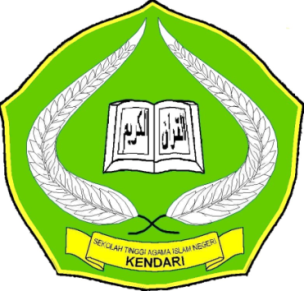 Skripsi Ini  Diajukan Untuk Memenuhi Salah Satu Syarat Mencapai Gelar Sarjana Pendidikan Islam Program Studi Pendidikan Agama IslamOleh :SUPARMANNIM. 08 01 01 01 183JURUSAN TARBIYAHSEKOLAH TINGGI AGAMA ISLAM NEGERISULTAN QAIMUDDIN KENDARI2013